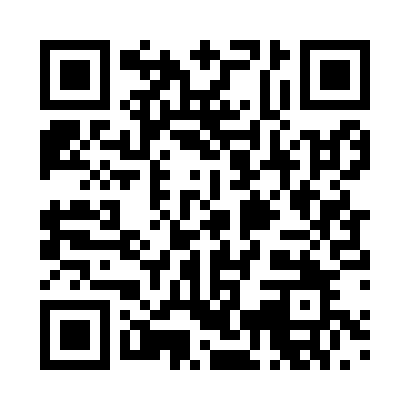 Prayer times for Asslar, GermanyWed 1 May 2024 - Fri 31 May 2024High Latitude Method: Angle Based RulePrayer Calculation Method: Muslim World LeagueAsar Calculation Method: ShafiPrayer times provided by https://www.salahtimes.comDateDayFajrSunriseDhuhrAsrMaghribIsha1Wed3:376:001:235:258:4711:012Thu3:335:581:235:268:4911:033Fri3:305:561:235:278:5011:064Sat3:275:551:235:278:5211:095Sun3:235:531:235:288:5311:126Mon3:205:511:235:288:5511:157Tue3:165:501:235:298:5711:188Wed3:135:481:235:308:5811:219Thu3:095:461:235:309:0011:2410Fri3:085:451:235:319:0111:2711Sat3:075:431:235:319:0311:3012Sun3:065:421:235:329:0411:3113Mon3:065:401:235:329:0611:3114Tue3:055:391:235:339:0711:3215Wed3:055:371:235:349:0811:3316Thu3:045:361:235:349:1011:3317Fri3:045:351:235:359:1111:3418Sat3:035:331:235:359:1311:3419Sun3:035:321:235:369:1411:3520Mon3:025:311:235:369:1511:3621Tue3:025:301:235:379:1711:3622Wed3:015:281:235:379:1811:3723Thu3:015:271:235:389:1911:3824Fri3:005:261:235:389:2111:3825Sat3:005:251:235:399:2211:3926Sun3:005:241:235:399:2311:3927Mon2:595:231:235:409:2411:4028Tue2:595:221:245:409:2511:4029Wed2:595:211:245:419:2711:4130Thu2:595:201:245:419:2811:4231Fri2:585:201:245:429:2911:42